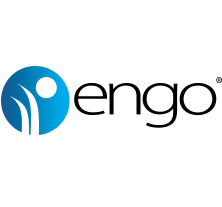 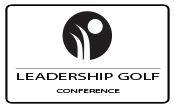 Day 1 (11/15/2021)10.00 - 10.30 Opening of the conference. Norbert ZATKO, Founder of ENGO Group10.30 – 11.30 Peter HARRADINE, Harradine Golf DesignHow the design of golf courses reflects modern challenges and changes in the game11.30 – 12.00 COFFEE BREAK12.00 – 13.00 Nick BROWN, Campey Turf CareEquipment for the care of golf courses, including novelties of Campey Turf Care13.00 - 13.30 Denis KOLTYKHOV, Association of Greenkeepers of RussiaAssociation of Greenkeepers of Russia - current tasks and prospects13.30 – 14.00 John MOORE, Smithco & TurfcoTrends in golf course maintenance14.00 - 15.00 LUNCHDay 2 (11/16/2021)10.00 – 11.00 David STONIER, Campey Turf CareHow to improve the playing qualities of a golf course with the use of special equipment?11.00 – 12.00 Craig HANNEY, TurfGrassEconomic and environmental component in the maintenance of golf courses12.00 - 12.30 COFFEE BREAK12.30 – 13.30 Nick WELLER, Campey Turf CarePractical care of the golf course Jebel Ali13.30 – 14.30 Norbert ZATKO, ENGO GroupTORO irrigation, new technologies and advantages over competitors14.00 - 15.00 LUNCHDay 3 (17.11.2021)GOLF TOURNAMENT "Jebel Ali Invitational". FESTIVE DINNERDay 4/5 (18.11.2021- 19.11.2021)Free timeWe develop and improve professional skills and knowledgeWe meet, get acquainted and exchange experiences!Learn more about the event, program and speakers:Leadership Golf Conference 2021 DubaiRegister:Register for LGC 2021 Dubai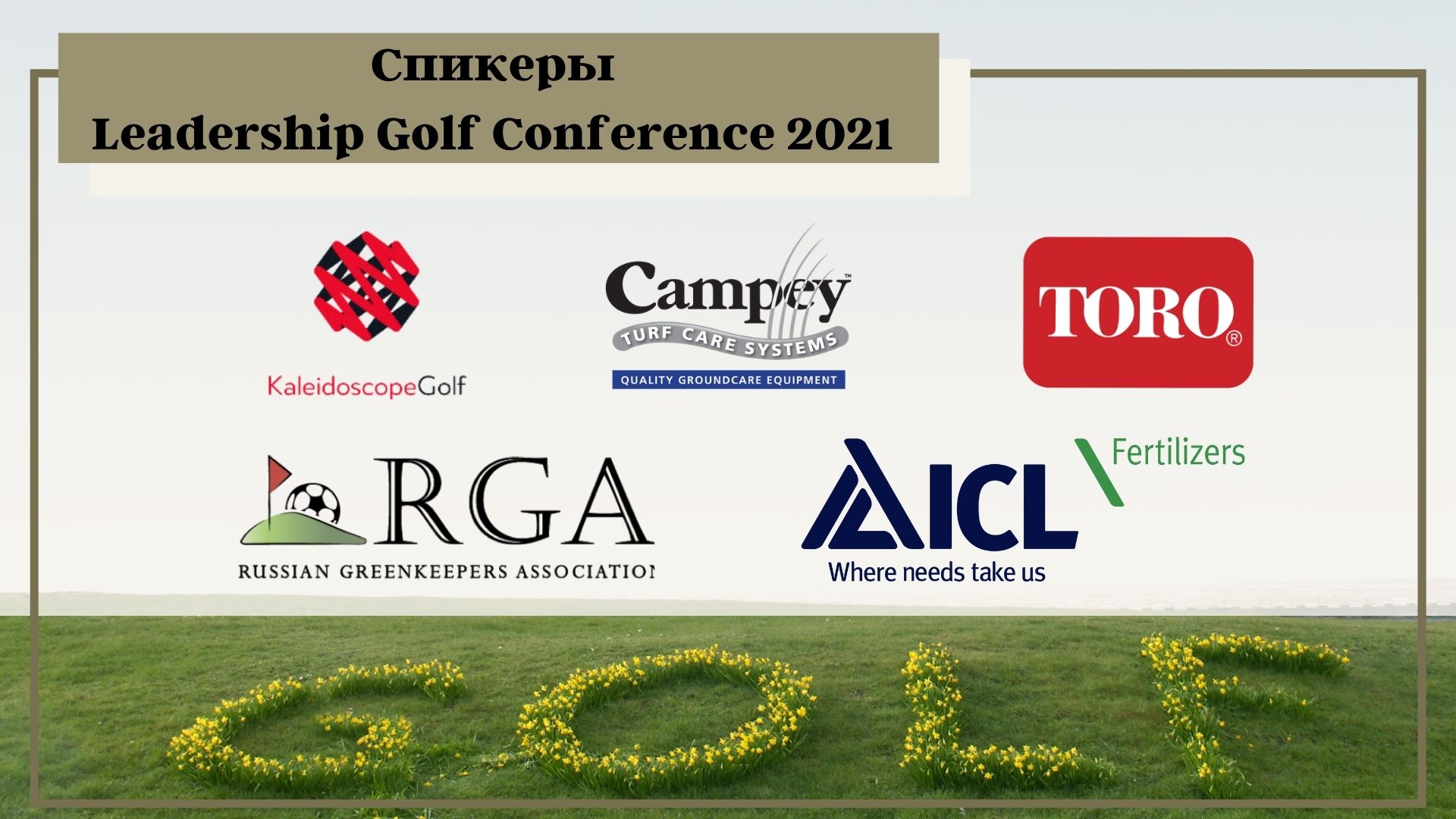 Website: www.leadershipgolfconference.euSocial media page: http://www.facebook.com/leadershipgolfeventQuestions to the organizers: www.engorussia.ru/kontaktyPhone: +7 903 67 67 890, +7 919 696 40 00E-mail:  Klyuchko@engorussia.ru, ilnur@engorussia.ru